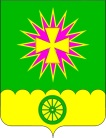 СОВЕТ НОВОВЕЛИЧКОВСКОГО СЕЛЬСКОГО ПОСЕЛЕНИЯ ДИНСКОГО РАЙОНАРЕШЕНИЕот 26.02.2019								             № 334-71/3станица НововеличковскаяО внесении изменений в решение Совета Нововеличковского сельского поселения Динского район от 11.10.2018 № 297-66/3«Об утверждении Положения о порядке управления ираспоряжения объектами муниципальной собственностиНововеличковского сельского поселения Динского района» В соответствии с Гражданским кодексом РФ, Федеральными законами от 06.10.2003 № 131-ФЗ «Об общих принципах организации местного самоуправления в Российской Федерации», от 26.07.2006 № 135-ФЗ «О защите конкуренции», Уставом Нововеличковского сельского поселения Динской района, в целях совершенствования системы управления и распоряжения имуществом Нововеличковского сельского поселения, Совет Нововеличковского сельского поселения Динского района,  р е ш и л:1.	Внести в Положение «О порядке управления и распоряжения объектами муниципальной собственности Нововеличковского сельского поселения Динского района», утвержденное решением Совета Нововеличковского сельского поселения Динского района от 11.10.2018 № 297-66/3 (далее - Положение), следующие изменения:1.1 Статью 15 Положения дополнить пунктом 2.1 следующего содержания: «2.1. В случае предоставления муниципального имущества, закрепленного за муниципальными учреждениями, муниципальными унитарными предприятиями на праве оперативного управления, хозяйственного ведения, в безвозмездное пользование муниципальным учреждениям, некоммерческой организации, не осуществляющей приносящую доход деятельность, в договоре безвозмездного пользования допускается по соглашению сторон освободить ссудополучателя от обязанности несения финансовых расходов по содержанию муниципального имущества (капитальный и текущий ремонт, коммунальные платежи, обеспечение противопожарной безопасности, выполнение предписаний органов государственного пожарного надзора, а также уплата налога на имущество и плата за пользование земельным участком)».2.	Администрации Нововеличковского сельского поселения Динского района обнародовать решение и разместить на официальном сайте Нововеличковского сельского поселения Динского района.3.	Настоящее решение вступает в силу со дня обнародования.Председатель Совета Нововеличковскогосельского поселения								       В.А.ГаблаяГлава Нововеличковского сельского поселения								         Г.М.Кова